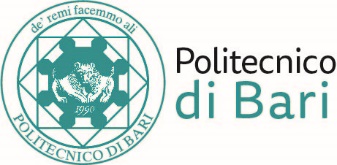 CORSO VALORE P.A.A 2015Open Access e Open DataCognome del candidato …………………………………………	Nome ……………………………………………Nato il ………………………………………………………… a …………………………………………………..(prov……….)Residente a ……………………………………………………………………………….		(prov…………)Via ……………………………………………………………………………………………. n° … c.a.p. ……………..Tel. …………………………………………………………. Cell. ………………………. Fax: ……………….e-mail ………………………………………………………………Amministrazione di appartenenza ………………………………………………………………………….Posizione attualmente ricoperta ………………………………………………………………………………………………………….Area funzionale / Qualifica professionale …………………………………………………………………………………………….Titolo di accesso: Diploma di Scuola Secondaria SuperioreAltri Titoli: LaureaLa domanda di iscrizione deve essere presentata entro i termini fissati nel decreto pubblicato sul sito dell’Ateneo e secondo le modalità ivi previsteLa busta contenente la domanda deve riportare la seguente dicitura:“Domanda di iscrizione al Corso Inps Valore P.A: 2015” con l’indicazione della denominazione del corso per il quale si intende presentare domanda.Il sottoscritto dichiara di essere a conoscenza di quanto previsto dall’art. 76 del D.P.R. 445/2000 sulla responsabilità penale cui può andare incontro in caso di dichiarazioni mendaci e dagli artt. 46 e 47 del D.P.R. 445/2000.Autorizzo alla eventuale diffusione dei dati personali (Decreto Legislativo 30.06.2003, n.196).Data ………………………………………………………._________________________________		_____________________________Estremi documento di riconoscimento			rilasciato il_________________________FirmaDOMANDA DI ISCRIZIONE AICORSI VALORE P.A. 2015ANNO ACCADEMICO 2015/2016Codice FiscaleALLEGATISINOBollettino di versamento – Contributo assicurativoCopia di documento di identitàCopia del codice fiscaleAltro (specificare)                                                                 AVVISI